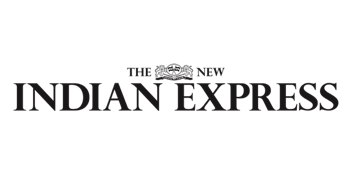 23/04/2015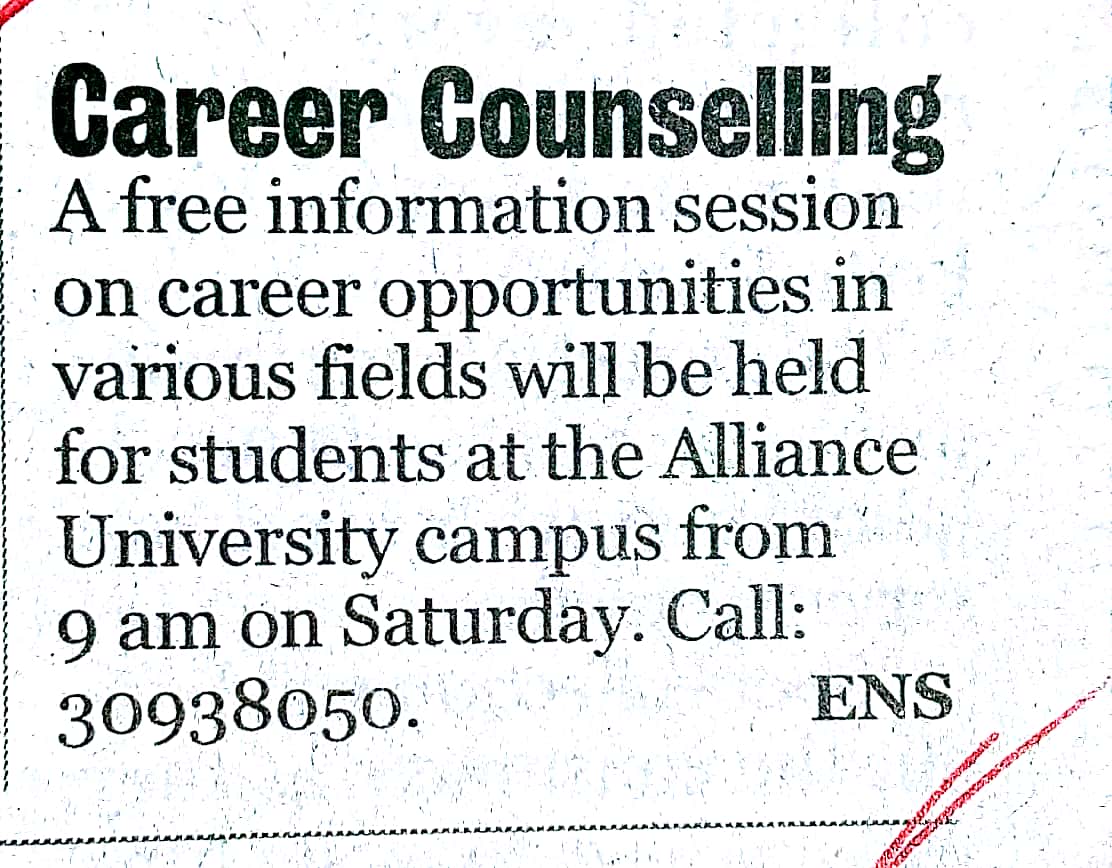 